04.04.2019 года отряд  ЮИД МБОУ Конзаводской СОШ №2 «Светофор» принял участие в  муниципальном этапе областного конкурса «Новые дела ЮИД в детских садах».В рамках подготовки к участию в конкурсе  отряд «Светофор» встретился с детьми дошкольного возраста детского сада «Колосок» и рассказали им в доступной форме о правилах дорожного движения. Провели викторину на знание дорожных правил, загадывали загадки. Напомнили об основах безопасного поведения при переходе дороги во дворе, а также о наиболее часто встречающихся «дорожных ловушках». Дети с особой старательностью и интересом выполняли задания. Мероприятие прошло увлекательно, позитивно, а самое главное дети закрепили правила безопасности, которые необходимо соблюдать в повседневной жизни.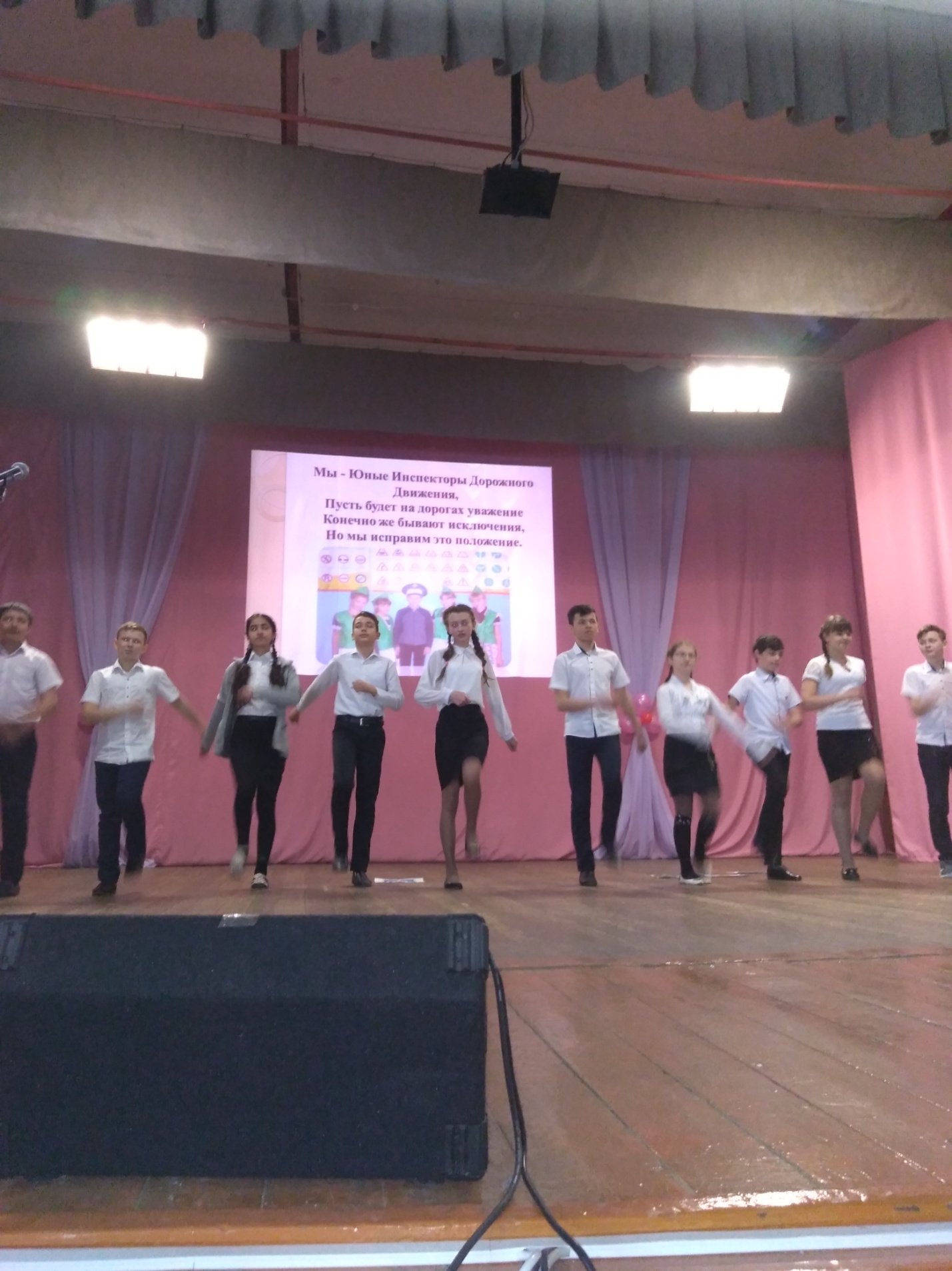 